Višješolski študijski programAVTOSERVISNI MENEDŽMENT2. LetnikVAJA 1MERJENJE KOTOVMenedžment motornega vozila in diagnostikaIme in priimek:Skupina:Datum opravljanja:Datum oddaje:Vpisna številka: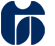 ŠOLSKI CENTER CELJEVišja strokovna šolaPot na Lavo 22, 3000, CeljeJanuar 2019Vaja 1 – Izmeri pozicijo senzorja glavne in odmične grediNaloga	Na danem motorju je potrebno izmeriti pozicijo senzorja odmične in glavne gredi glede na zgornjo mrtvo točko (ZMT) na prvem cilindru. Izmeriti je potrebno tako kot pozicije senzorja, glede na ZMT in če je mogoče tudi koliko zob ima venec glavne gredi in pomožne gredi.Postopek	Najprej na motorju opredeli in odčitaj, kakšen motor imate za preučiti. Po določitvi motorja v tehničnih podatkih preglej in odčitaj pozicijo ZMT na danem motorju. Preglej še nastavitve zobatega jermena in vse to preveri še na motorju, če je vse pravilno nastavljeno. Nato določi ZMT s pomočjo tehničnih podatkov za nastavitev pogonskega jermena in to preveri še s priročnim orodjem in določi pravilnost nastavitve.  Nato s kotomerom določi kot pozicije senzorja na glavni gredi in odmični gredi glede na ZMT. Postopek izvedi tako, da izmeriš kot med pozicijo senzorja in točko na pozicionirnem zobu na glavni gredi ali odmični gredi , glede na ZMT.Zahteve za poročiloV poročilu je potrebno podati podatke o uporabljenem motorju, programskem orodju za pridobivanje podatkov o motorju in nastavitvah. Dodati zahtevane slike iz tehnične dokumentacije  in dejanske postavitve na motorju. Podati opis uporabljene opreme, orodja in drugih stvari, da ste lahko določili kote. Podati je potrebno tudi vse postopke, detajle in pomagala, da ste kote lahko izmerili. V poročilu podajte tudi graf,na katerem  kote izrišite tudi na krožnici s podano najvišjo točko ZMT.Opisati je potrebno tudi vsa zaščitna sredstva, ki ste jih morali uporabiti pri izvajanju vaje in zakaj ste morali vsako zaščitno opremo uporabljati. Opišite zakonske zahteve za zaščitna sredstva za roke za različna dela pri servisiranju vozil.Opišite motor, na katerem boste izvajali meritev (znamka in tip, številka šasije VIN, prostornina motorja, neto moč motorja,… ):Kazalo:Zaključek vajeProsim ocenite vajo, njeno strukturo in jasnost vprašanj! Vaša ocena bo vplivala zgolj na izboljšavo vaje za prihodnje generacije študentov (z oceno 5 označite odlično pripravljeno vajo in z oceno 1 označite zelo slabo pripravljeno vajo).Kaj bi na tej vaji spremenili/odvzeli/dodali?Koliko časa ste izpolnjevali poročilo za to vajo?Navedite literaturo, s katero ste si pri izpolnjevanju poročila pomagali. Navedite tudi morebitne citate iz literature.